Labeling the Muscles: Head and Neck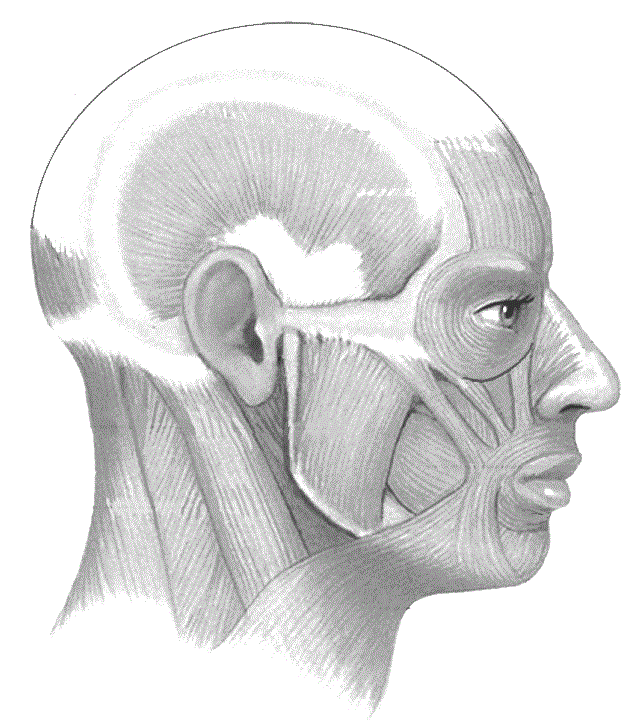 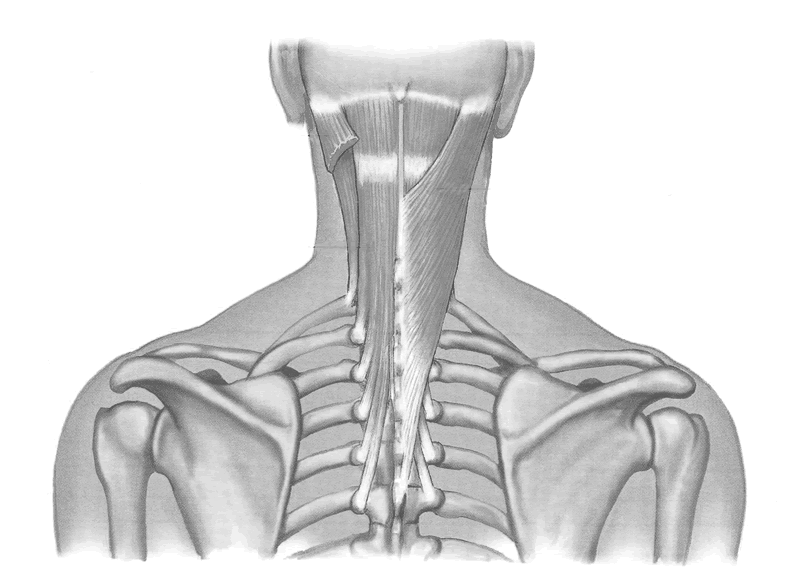 